SPONSOR/EXHIBITOR APPLICATION FORM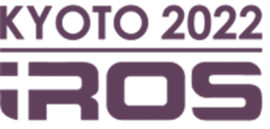 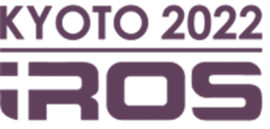 - Please read this application form carefully, and complete, sign and return the form to exhibition@iros2022.orgGeneral InformationCompany Name  (                                                                                             )　　Contact Person (                                                      )   E-mail (                                                                    )Tel (                                                            )  Fax (                                                               )Mailing Address (                                                                                                                                                                       )City (                             )  Country (                               ) Postal Code (                          )Billing Data (if different from above)Company Full Name (                                                                                       )Mailing Address  (                                                                                                                                                                      )City (                               )  Country (                              ) Postal Code (                          )Sponsorship Package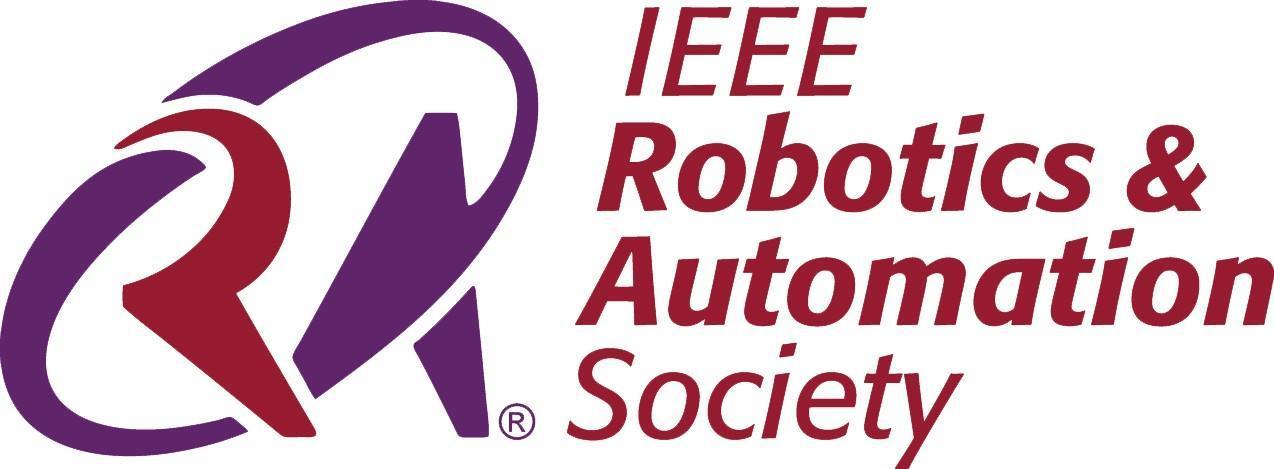 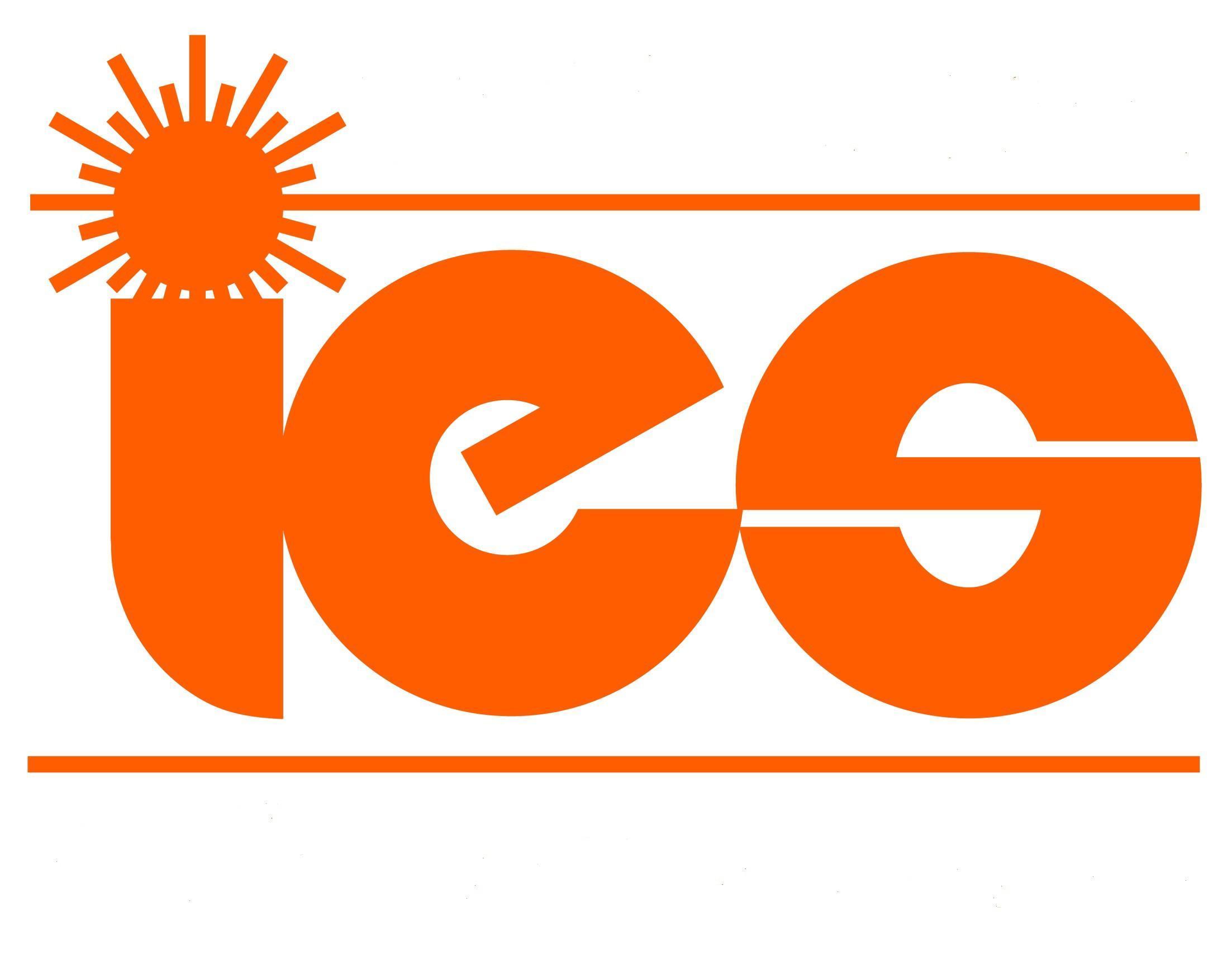 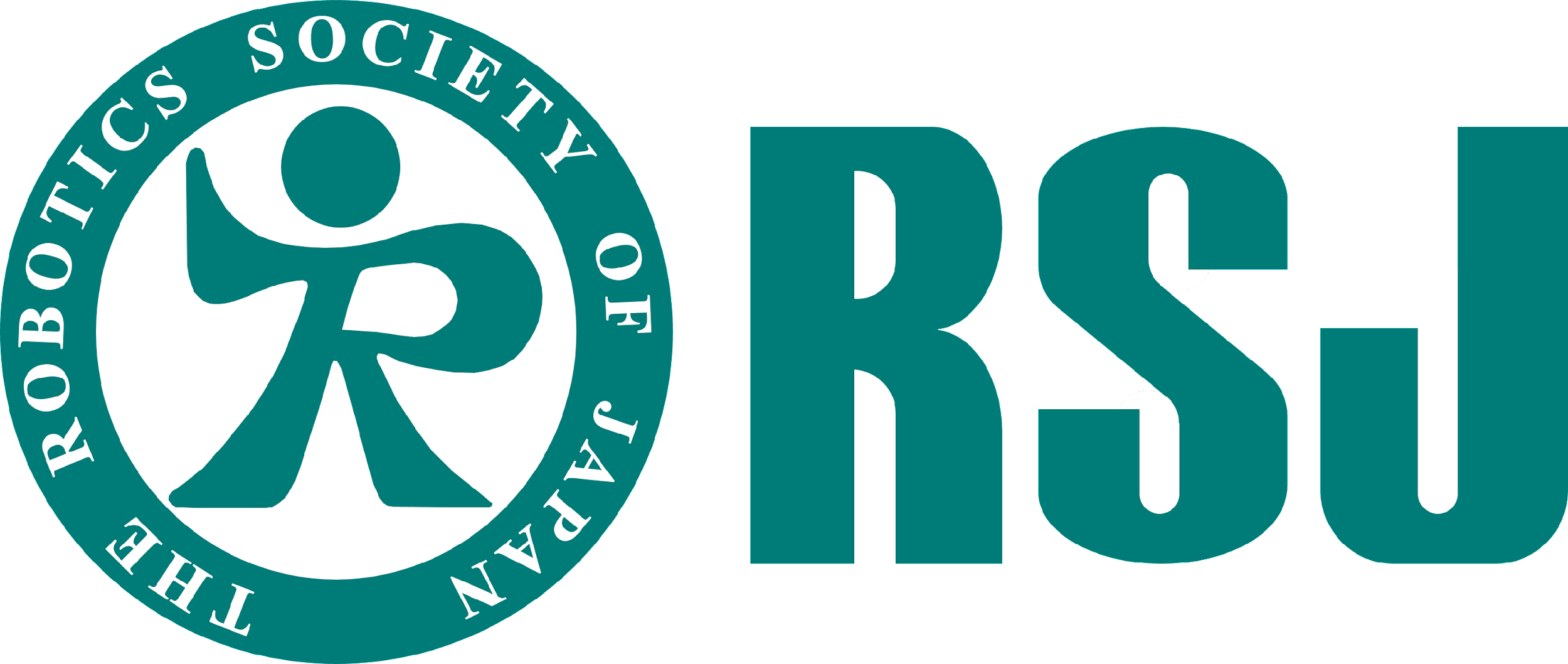 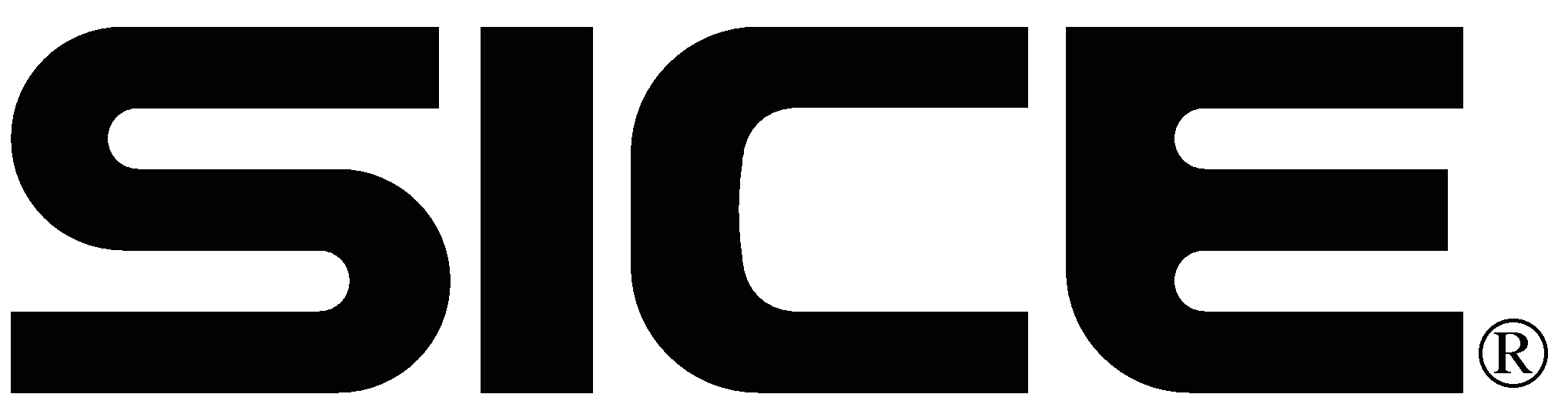 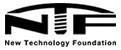 1. Your company will be recognized on signage onsite at the speciﬁc event you sponsor.2. If your company would like to be an exclusive sponsor, please contact: exhibition@iros2022.org.3. All applications are subject to Committee approval, the Organizing Committee reserves the right to decline sponsorship bookings at their own decision.4. Please note that full payment of the total sponsorship is required within receipt of the sponsorship     application form.Payment InformationBank Transfer or Credit Card. Payment information will be notified after your application is accepted by the IROS 2022 organizing committee. Please contact Exhibition Chairs at exhibition@iros2022.org for payment information.Signature and Company Chop	Date  Oﬃce Use Only	Total Booth Space License	Form Received  Booth Assigned	Total AmounTypeJPYTypeJPYDiamond 5,000,000Platinum 3,000,000Gold 1,800,000Silver 1,200,000Bronze 500,000Booth Only300,000Online Diamond1,500,000Online Platinum1,200,000Online Gold1,000,000Online Silver500,000Online Bronze300,000Other (Please specify)Other (Please specify)Other (Please specify)Other (Please specify)Other (Please specify)Other (Please specify)TypeJPYTypeJPYPlenary Speaker Sponsor2,000,000 Keynote Speaker Sponsor1,000,000 Concurrent Session Sponsor350,000 Conference Bag Sponsor600,000 Lanyards and Name Badge Sponsor600,000 Conference Dinner Sponsor1,200,000 Welcome Reception Sponsor500,000 Award Luncheon Sponsor250,000 Farewell Party Sponsor250,000 Barista Sponsor     250,000     Insert Sponsor120,000 Room Name in the Conference Venue400,000 Free Social EventFree Social EventFree Social EventFree Social Event40,000 Additional Exhibitor Staff BadgeAdditional Exhibitor Staff BadgeAdditional Exhibitor Staff BadgeAdditional Exhibitor Staff Badge     25,000 Robot CompetitionRobot CompetitionRobot CompetitionRobot Competition100,000Other (Please specify)Other (Please specify)Other (Please specify)Other (Please specify)Other (Please specify)Other (Please specify)